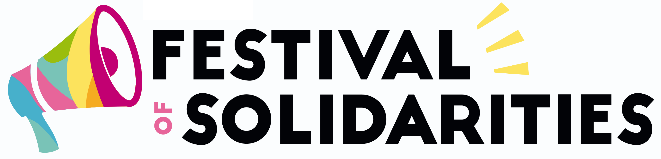 THE CHARTERThese principles constitute the foundations of the project, carried by the actors of the Festival of Solidarities.The Festival of Solidarities is an international and decentralized meeting, to raise awareness and call to action through events of Education to Citizenship and International Solidarity (ECIS).ECIS is a social and political approach whose purpose is to promote individual and collective contribution to the construction of a fairer, united and sustainable world. It is based on a learning process that takes place throughout life. The Festival of Solidarities, in a positive and intercultural approach, contributes to better living together and to the defense of human rights. It participates in the construction of economic, political and social alternatives.In particular, it promotes cultural diversity, peace, protection of the environment and respect for migrant or traveling people, in local and global dynamics.The objectives of the Festival of Solidarities:Inform on issues of solidarities and the cooperation from local to international and thus to promote these actions in their social and cultural dimensionGive greater visibility to international solidarity everywhere and to everyonePromote the diversity of the actors involved, themes addressed, forms of expression of solidarity and proposed activitiesEncourage and foster partnership and the collective dynamics between all the actors of the society to build a fair and united worldTo contribute to these objectives, the actions implemented by the actors shall:WEAR POSITIVE MESSAGES consistent with the foundations of the Solidarity Festival beyond the single denunciationRAISE AWARENESS pedagogically on issues of solidarity and cooperation, from local to internationalENCOURAGE CITIZENS to become more active and supportive by proposing concrete actionsHIGHLIGHT ACTIONS, innovations and alternatives of international solidarity at home and abroadBy guaranteeing the following principles:BUILD IN PARTNERSHIP with the actors of your territoryENCOURAGE THE PRINCIPLES OF LAICITY in its dimension of openness, mutual respect and refusing any proselytismDO NOT USE STEREOTYPES OR MISERABILISM while preserving human dignityDO NOT HAVE THE MAIN OBJECTIVE OF COLLECTING FUNDS OR ANY OTHER FORM OF COLLECTION. Participation in the costs of the event may however be accepted.ADOPT A SUSTAINABLE DEVELOPMENT AND RESPONSIBLE CONSUMPTION APPROACH in the choice of products and suppliers.TRANSMIT A REPORT, sharing information from local to international level and vice versa, relying on national coordinations.